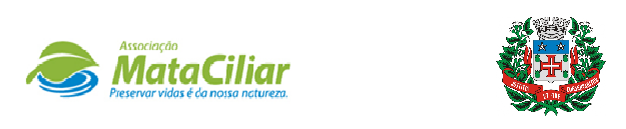 RELATÓRIO RECEBIMENTO DE ANIMAIS MARÇO DE 2022Fauna Silvestre recebida pelo CRAS - AMC proveniente do Município de CAJAMAR.Data:	     /      /                                                            Assinatura:                                         RGDATA DE ENTRADANOME POPULARNOME CIENTÍFICO3738402/03/2022Anu BrancoGuira guira3738502/03/2022Anu BrancoGuira guira3740803/03/2022Anu BrancoGuira guira3753505/03/2022Rolinha-roxaColumbina talpacoti3757207/03/2022Periquitão-maracanãPsittacara leucophthalmus3757507/03/2022Periquitão-maracanãPsittacara leucophthalmus3759007/03/2022Periquitão-maracanãPsittacara leucophthalmus3759107/03/2022Periquitão-maracanãPsittacara leucophthalmus3759207/03/2022Periquitão-maracanãPsittacara leucophthalmus3763010/03/2022ColeirinhoSporophila caerulescens3763110/03/2022Papa-capim-baianoSporophila nigricollis3768713/03/2022Bem-te-vizinho de penacho vermelhoMyiozetetes similis3769013/03/2022ColeirinhoSporophila caerulescens3783323/03/2022Periquitão-maracanãPsittacara leucophthalmus3785926/03/2022PintassilgoCarduelis carduelis3787627/03/2022Trinca-ferroSaltator similis3787727/03/2022Trinca-ferroSaltator similis3787827/03/2022BigodinhoSporophila lineola3787927/03/2022PixoxoSporophila frontalis3789329/03/2022Bico-virado-carijóXenops rutilans3789429/03/2022TuimForpus xanthopterygius3792031/03/2022ColeirinhoSporophila caerulescens3792131/03/2022ColeirinhoSporophila caerulescensTOTAL24 ANIMAIS 24 ANIMAIS 24 ANIMAIS 